附件2：教育部学历证书电子注册备案表下载流程登录学信网，网址为：http://www.chsi.com.cn/点击“学历查询”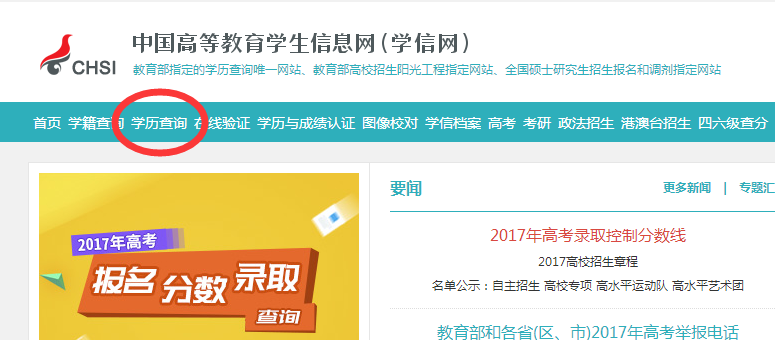 点击“本人查询”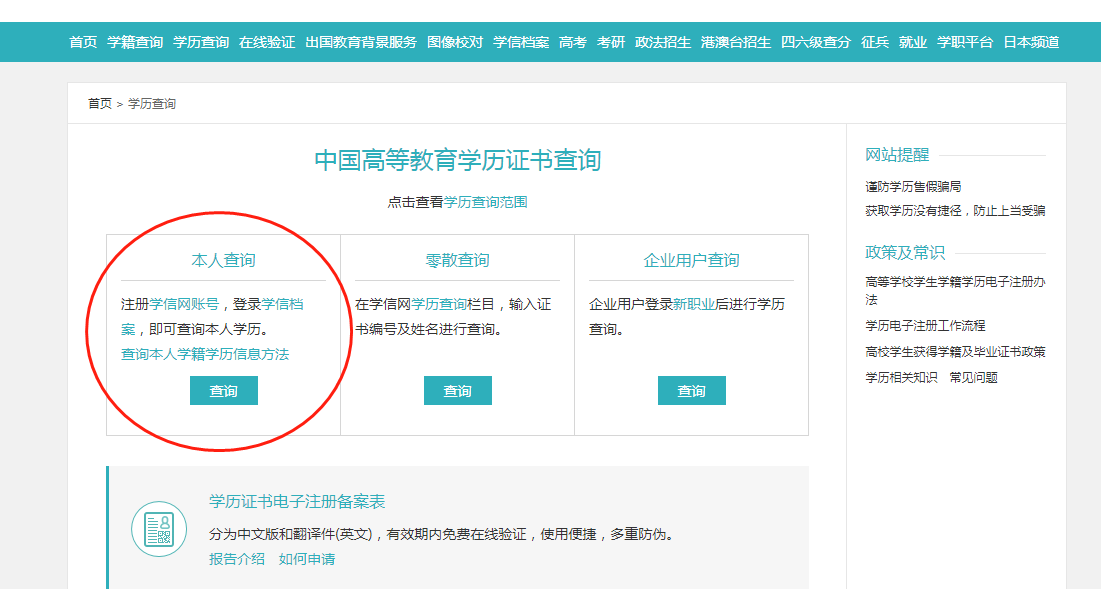 登录学信档案（无账号请先注册）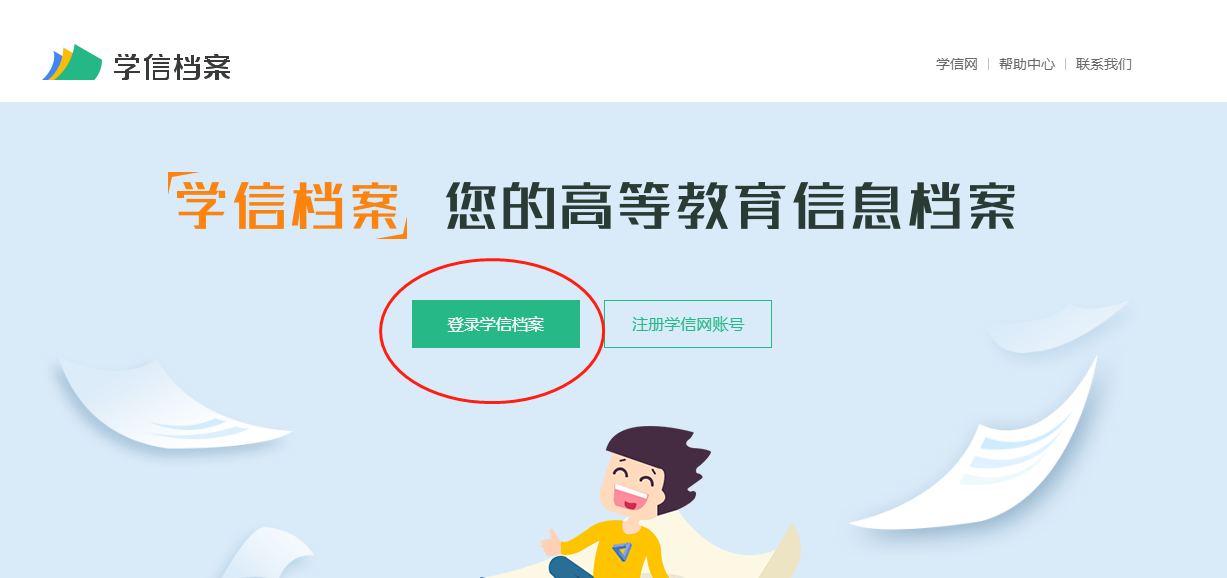 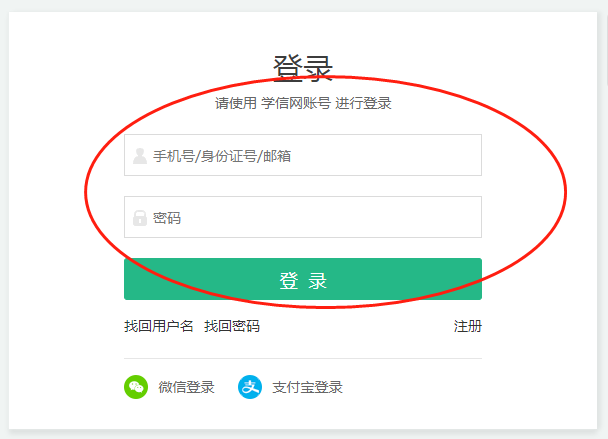 点击在线验证报告-查看/申请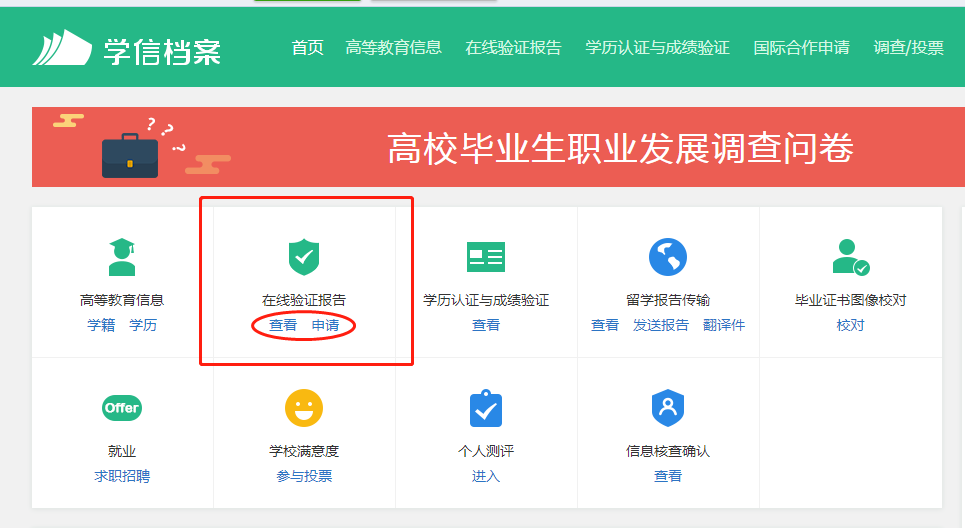 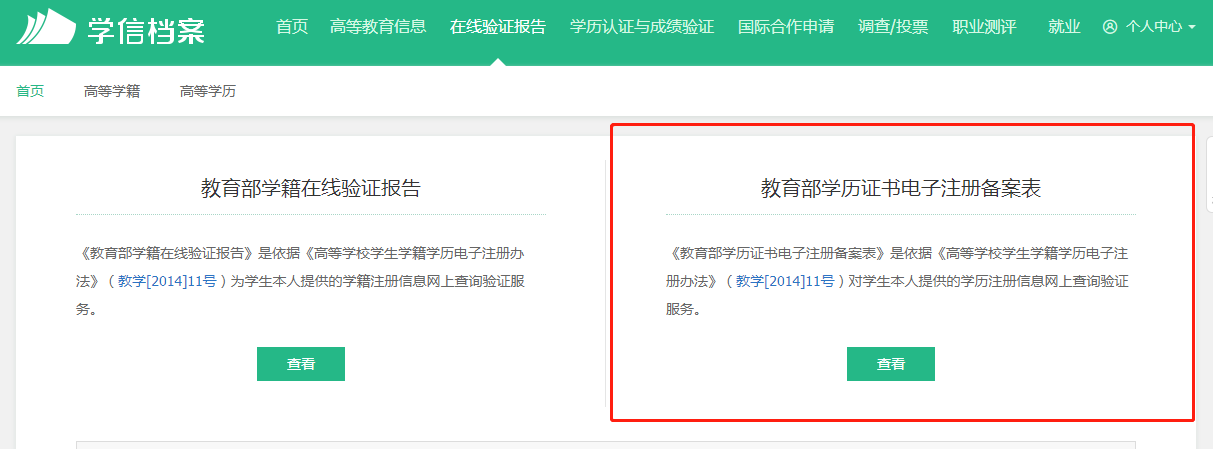 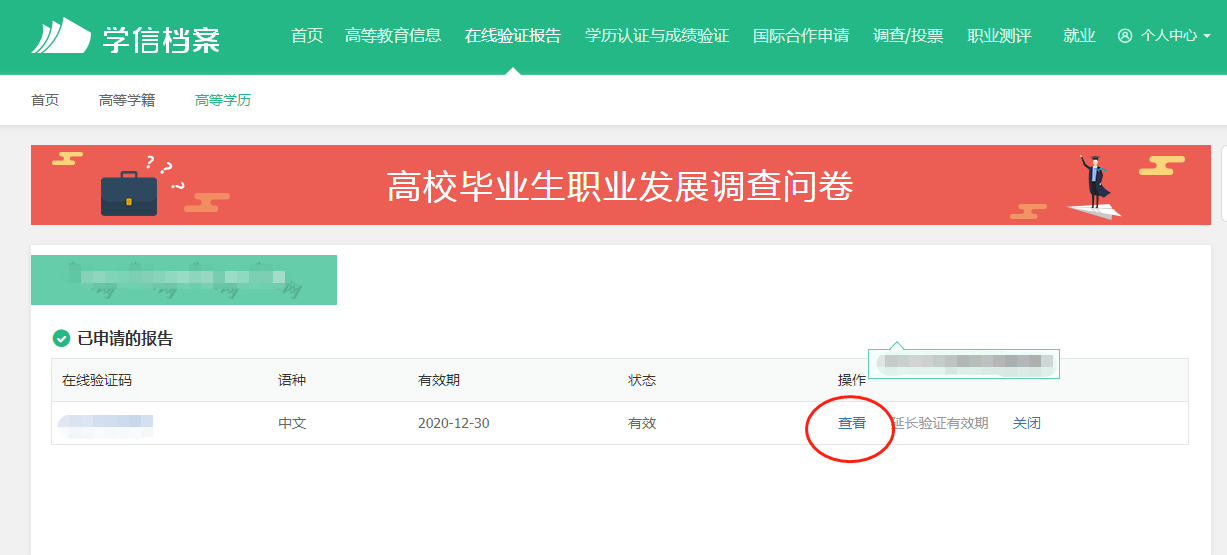 点击下载PDF版《教育部学历证书电子注册备案表》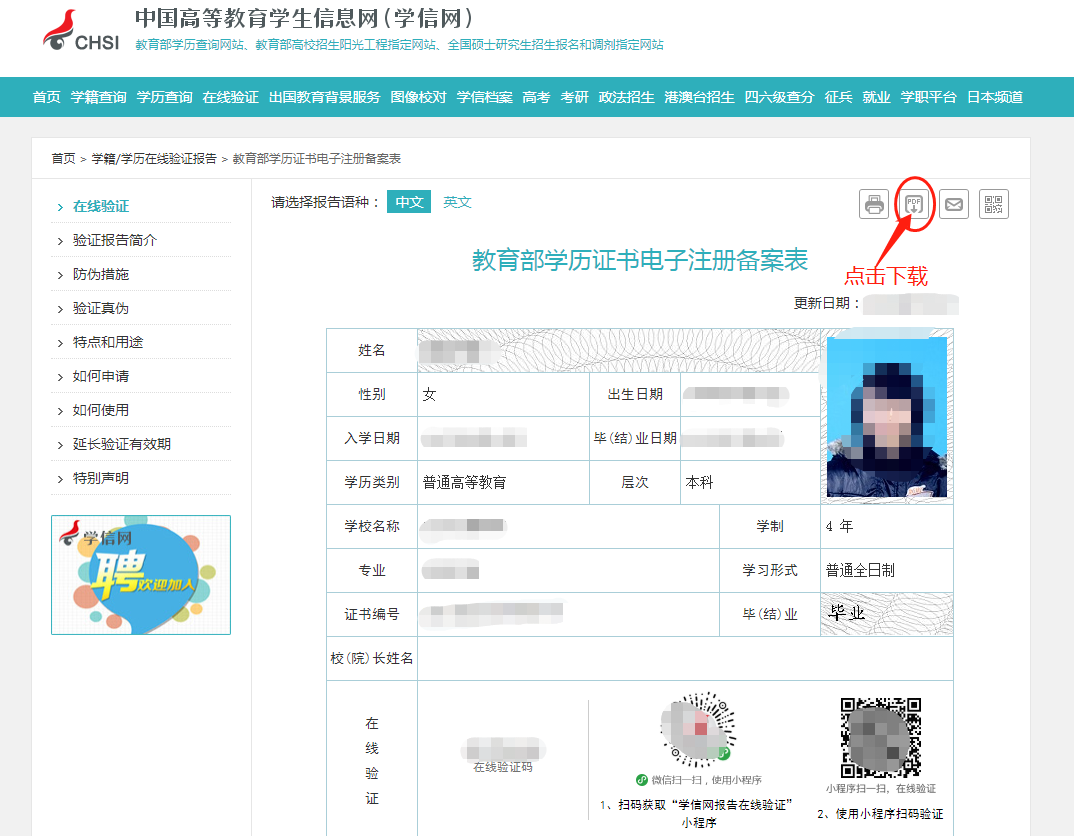 